CURRICULUM VITAE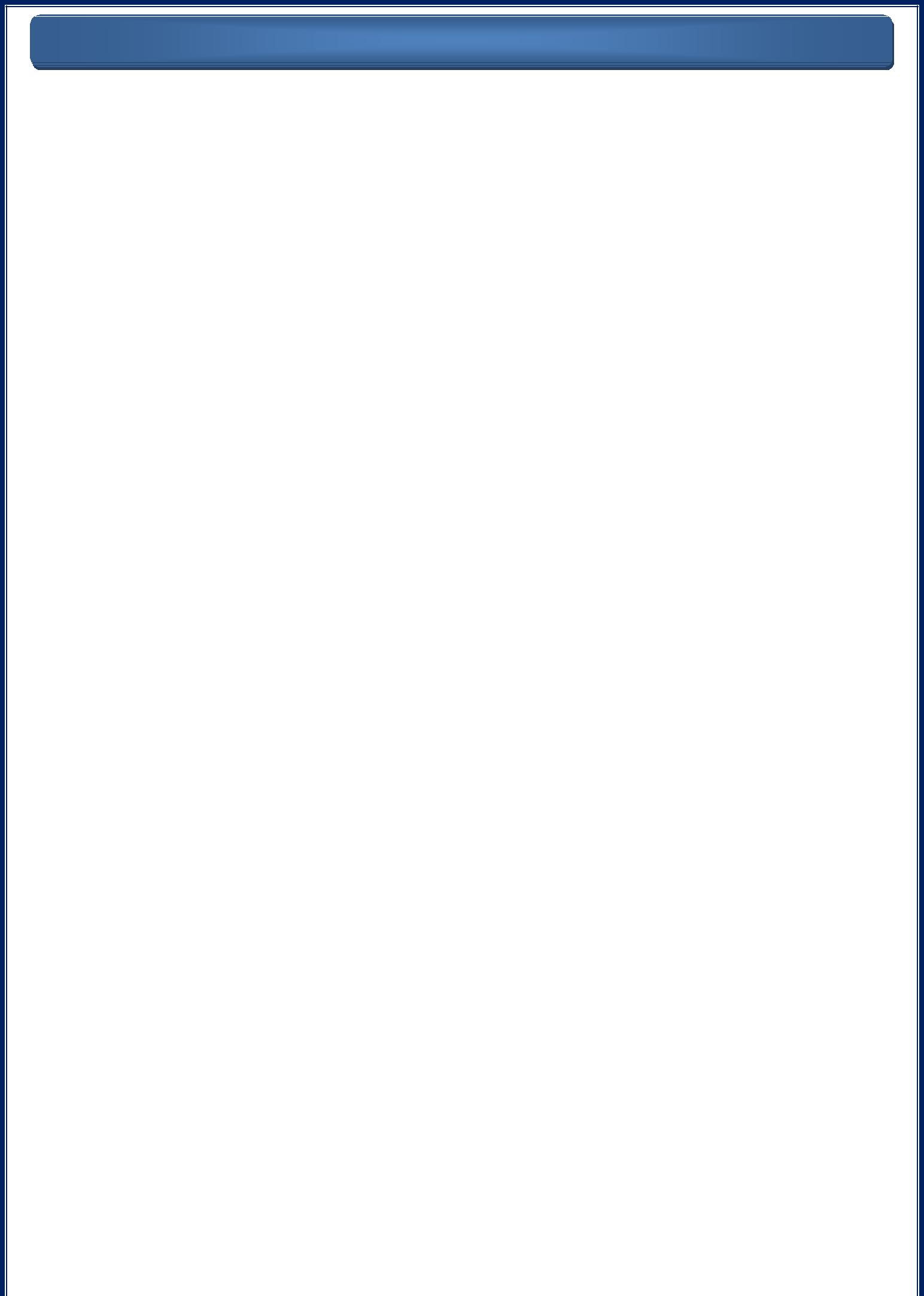 DESMOND 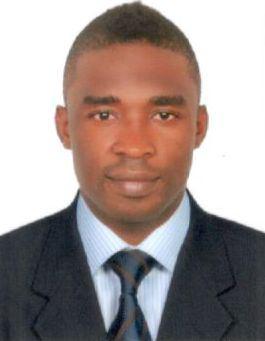 Email	:	desmond-392517@2freemail.com POSITION APPLY FOR: WAITER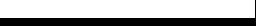 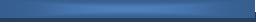 CAREER OBJECTIVE:An enthusiastic and experienced waiter who is looking for an opportunity to advance his career in the hospitality industry. And also to utilize my technical skills for achieving the target and developing the best performance in a reputed organization like yours. I would like to implement my innovative ideas, skills and creativity for accomplishing the projects, which will help me deliver my best and upgrade my skills and meet the demands of your company.EDUCATIONAL QUALIFICATION:Diploma in BankingWORK EXPERIENCE:KEY RESPONSIBILITY:Providing a warm welcome for customers.Receive food & drink orders & serve customer requests to the standards required.Serving dishes to customers at tables.Learning the names of & building relationships with regular customers.Ensure timely delivery of all food & beverage items to customers.Understand menu content and keeping up to date with any menu changes.Making recommendations from the menu if requested.Answer guest queries in a polite and helpful manner.Clearing cutlery and dishes away from tables.Passing food orders through to the kitchen staff promptly.Ensuring all hotel corridors are kept clear from rubbish, glassware and crockery.Full product knowledge of all menu items and hotel facilities and services.Check on customers asking if they are enjoying their meals and service.Ensuring the food service area is left clean and tidy once all the guests have left.PERSONAL SKILLS:Presentable, Meticulous and Excellent Communication SkillsEnthusiastic and Hardworking IndividualAbility to Learn and Understand New Concepts with EfficiencyAbility to work under pressureStrong Strategic Thinker and Team BuilderPERSONAL DETAILS:I hereby declare that all the information's furnished above are true and correct to be best of my knowledge and belief..COMPANY NAME:VILLA ROY HOTEL (Five-Star)JOB TITLE:WAITERDURATION:2016 TO 2017COUNTRY:NIGERIACOMPANY NAME: (Five-Star)JOB TITLE:WAITERDURATION:OCT 2018 UP TO PRESENTCOUNTRY:DUBAI, UAENationalityNationalityNationality:NigerianGenderGenderGender:MaleDate of BirthDate of BirthDate of Birth:22 NOV 1985Marital StatusMarital StatusMarital Status:MarriedReligionReligionReligion:ChristianLANGUAGE KNOWN:LANGUAGE KNOWN:EnglishEnglishEnglish:Speaking, Reading ,WritingDECLARATION:DECLARATION:DECLARATION: